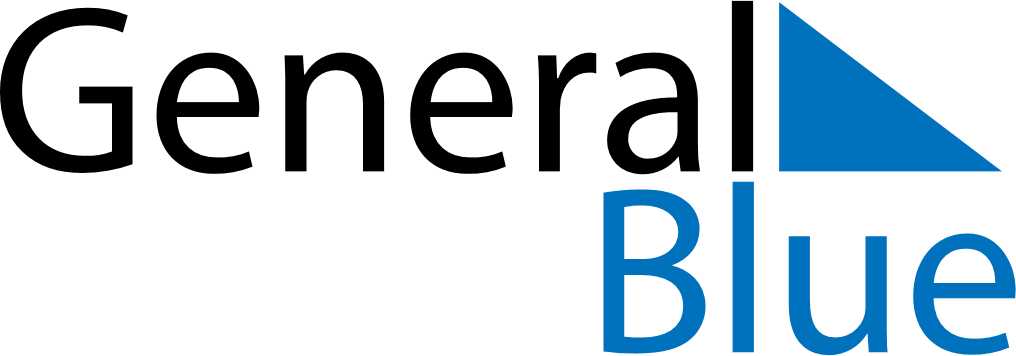 June 2026June 2026June 2026SomaliaSomaliaSundayMondayTuesdayWednesdayThursdayFridaySaturday123456789101112131415161718192021222324252627Day of AshuraIndependence of British Somaliland282930